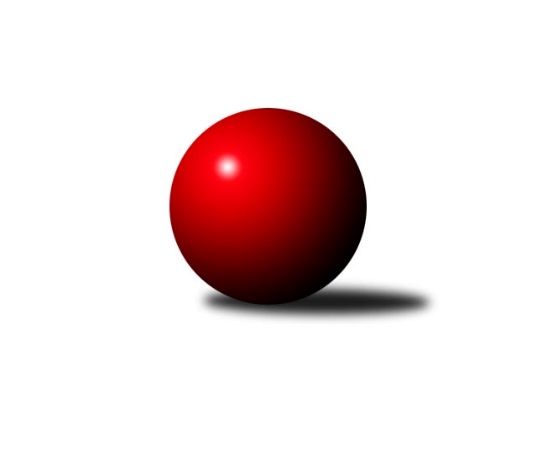 Č.20Ročník 2017/2018	4.3.2018Nejlepšího výkonu v tomto kole: 2450 dosáhlo družstvo: SK Rapid Praha AMistrovství Prahy 3 2017/2018Výsledky 20. kolaSouhrnný přehled výsledků:TJ Sparta Praha B	- SK Uhelné sklady D	3:5	2336:2363	7.0:5.0	26.2.SK Rapid Praha A	- KK Dopravní podniky Praha B	5:3	2450:2437	6.0:6.0	26.2.SC Radotín B	- TJ Sokol Praha-Vršovice C	3:5	2176:2262	5.5:6.5	27.2.TJ Sokol Rudná D	- KK Konstruktiva Praha E	1:7	2077:2212	4.0:8.0	1.3.KK Konstruktiva D	- TJ Praga Praha B		dohrávka		20.3.TJ Astra  Zahradní Město C	- Slavoj Velké Popovice B		dohrávka		3.4.KK Dopravní podniky Praha C	- SK Meteor Praha C		dohrávka		12.4.Tabulka družstev:	1.	KK Konstruktiva D	19	15	2	2	93.5 : 58.5 	122.0 : 106.0 	 2375	32	2.	SK Uhelné sklady D	20	13	2	5	94.0 : 66.0 	125.5 : 114.5 	 2301	28	3.	SK Rapid Praha A	20	12	3	5	93.0 : 67.0 	129.5 : 110.5 	 2376	27	4.	KK Konstruktiva Praha E	20	12	0	8	86.0 : 74.0 	116.0 : 124.0 	 2350	24	5.	Slavoj Velké Popovice B	19	11	1	7	81.5 : 70.5 	118.0 : 110.0 	 2251	23	6.	KK Dopravní podniky Praha C	19	11	1	7	81.5 : 70.5 	111.0 : 117.0 	 2335	23	7.	TJ Sokol Praha-Vršovice C	20	9	2	9	85.5 : 74.5 	128.5 : 111.5 	 2279	20	8.	TJ Sparta Praha B	20	8	1	11	76.5 : 83.5 	122.0 : 118.0 	 2334	17	9.	TJ Praga Praha B	19	6	4	9	78.0 : 74.0 	116.5 : 111.5 	 2295	16	10.	SK Meteor Praha C	19	7	2	10	76.0 : 76.0 	120.5 : 107.5 	 2268	16	11.	KK Dopravní podniky Praha B	20	7	2	11	73.0 : 87.0 	119.0 : 121.0 	 2295	16	12.	TJ Astra  Zahradní Město C	19	7	0	12	71.5 : 80.5 	122.0 : 106.0 	 2322	14	13.	TJ Sokol Rudná D	20	5	1	14	53.5 : 106.5 	96.0 : 144.0 	 2176	11	14.	SC Radotín B	20	2	3	15	52.5 : 107.5 	97.5 : 142.5 	 2213	7Podrobné výsledky kola:	 TJ Sparta Praha B	2336	3:5	2363	SK Uhelné sklady D	Kamila Svobodová	 	 188 	 178 		366 	 1:1 	 374 	 	169 	 205		Jana Dušková	Jan Vácha	 	 191 	 209 		400 	 1:1 	 404 	 	216 	 188		Petr Štich	Jiří Lankaš	 	 183 	 191 		374 	 0:2 	 429 	 	213 	 216		Stanislava Sábová	Jiří Neumajer	 	 205 	 190 		395 	 2:0 	 383 	 	200 	 183		Jitka Kudějová	Zdeněk Cepl	 	 199 	 210 		409 	 2:0 	 400 	 	197 	 203		Jindra Kafková	Miroslav Viktorin	 	 197 	 195 		392 	 1:1 	 373 	 	209 	 164		Libor Povýšilrozhodčí: Nejlepší výkon utkání: 429 - Stanislava Sábová	 SK Rapid Praha A	2450	5:3	2437	KK Dopravní podniky Praha B	František Pudil	 	 223 	 184 		407 	 0:2 	 446 	 	231 	 215		Jindřich Habada	Jiří Hofman	 	 203 	 215 		418 	 2:0 	 346 	 	158 	 188		Dagmar Svobodová	Vojtěch Roubal	 	 196 	 199 		395 	 0:2 	 451 	 	249 	 202		st. Hnátek st.	Vítěslav Hampl	 	 187 	 183 		370 	 0:2 	 409 	 	188 	 221		Miroslav Tomeš	Josef Pokorný	 	 225 	 208 		433 	 2:0 	 385 	 	180 	 205		Josef Málek	Petr Valta	 	 218 	 209 		427 	 2:0 	 400 	 	199 	 201		Antonín Švarcrozhodčí: Nejlepší výkon utkání: 451 - st. Hnátek st.	 SC Radotín B	2176	3:5	2262	TJ Sokol Praha-Vršovice C	Martin Šimek	 	 185 	 186 		371 	 2:0 	 349 	 	184 	 165		Miroslav Klabík	Petr Klíma	 	 183 	 159 		342 	 0:2 	 428 	 	201 	 227		Vladimír Strnad	Pavel Šimek	 	 160 	 185 		345 	 2:0 	 306 	 	158 	 148		Jaroslav Bělohlávek	Květa Dvořáková	 	 178 	 187 		365 	 0:2 	 389 	 	197 	 192		Karel Svitavský	Miloš Dudek	 	 195 	 192 		387 	 1:1 	 378 	 	200 	 178		Jana Myšičková	Radek Pauk	 	 163 	 203 		366 	 0.5:1.5 	 412 	 	209 	 203		Karel Wolfrozhodčí: Nejlepší výkon utkání: 428 - Vladimír Strnad	 TJ Sokol Rudná D	2077	1:7	2212	KK Konstruktiva Praha E	Václav Vejvoda	 	 107 	 174 		281 	 0:2 	 375 	 	198 	 177		Vlastimil Chlumský	Petr Fišer	 	 181 	 175 		356 	 2:0 	 325 	 	155 	 170		František Vondráček	Helena Machulková	 	 164 	 161 		325 	 0:2 	 355 	 	182 	 173		Jiřina Beranová	Jana Fišerová	 	 173 	 162 		335 	 0:2 	 364 	 	193 	 171		Zbyněk Lébl	Jaroslav Mařánek	 	 187 	 177 		364 	 1:1 	 369 	 	199 	 170		Stanislava Švindlová	Luboš Machulka	 	 215 	 201 		416 	 1:1 	 424 	 	205 	 219		Bohumír Musilrozhodčí: Nejlepší výkon utkání: 424 - Bohumír MusilPořadí jednotlivců:	jméno hráče	družstvo	celkem	plné	dorážka	chyby	poměr kuž.	Maximum	1.	Jaroslav Pleticha  ml.	KK Konstruktiva D	432.51	294.6	138.0	3.6	10/10	(475)	2.	Bohumír Musil 	KK Konstruktiva Praha E	418.16	289.9	128.3	7.3	9/9	(481)	3.	Ondřej Maňour 	TJ Praga Praha B	417.54	286.2	131.3	6.1	10/10	(450)	4.	Václav Rauvolf 	TJ Sokol Praha-Vršovice C	416.91	287.4	129.5	7.9	8/9	(467)	5.	Ladislav Musil 	Slavoj Velké Popovice B	416.77	292.5	124.3	8.4	8/9	(445)	6.	Miroslav Viktorin 	TJ Sparta Praha B	416.15	292.1	124.1	8.0	10/11	(464)	7.	Radovan Šimůnek 	TJ Astra  Zahradní Město C	416.02	293.9	122.1	5.2	11/11	(453)	8.	Martin Podhola 	SK Rapid Praha A	414.85	287.6	127.3	6.6	9/9	(469)	9.	Petr Stoklasa 	KK Dopravní podniky Praha C	412.70	288.2	124.5	7.1	9/9	(450)	10.	Petr Valta 	SK Rapid Praha A	410.87	285.2	125.6	6.2	9/9	(458)	11.	Vojtěch Kostelecký 	TJ Astra  Zahradní Město C	409.91	280.1	129.8	4.4	11/11	(451)	12.	Čeněk Zachař 	Slavoj Velké Popovice B	408.33	285.0	123.3	7.1	7/9	(452)	13.	Jindřich Habada 	KK Dopravní podniky Praha B	407.29	290.2	117.1	7.8	8/9	(471)	14.	Jindra Kafková 	SK Uhelné sklady D	406.95	286.2	120.7	7.1	8/9	(450)	15.	Petra Švarcová 	KK Dopravní podniky Praha C	406.42	284.5	121.9	8.7	8/9	(450)	16.	František Pudil 	SK Rapid Praha A	405.97	289.2	116.8	10.9	7/9	(453)	17.	Luboš Machulka 	TJ Sokol Rudná D	405.94	284.2	121.7	8.3	7/10	(431)	18.	Emilie Somolíková 	Slavoj Velké Popovice B	402.39	281.4	121.0	7.2	8/9	(459)	19.	Jan Petráček 	SK Meteor Praha C	402.38	283.8	118.6	9.0	7/10	(488)	20.	Zbyněk Lébl 	KK Konstruktiva Praha E	401.10	278.5	122.6	8.0	9/9	(435)	21.	Šarlota Smutná 	KK Konstruktiva D	399.19	288.8	110.4	10.4	7/10	(441)	22.	Jiří Čihák 	KK Konstruktiva D	398.98	277.6	121.4	7.6	10/10	(453)	23.	Milan Perman 	KK Konstruktiva Praha E	398.31	281.3	117.0	8.7	7/9	(459)	24.	st. Hnátek  st.	KK Dopravní podniky Praha B	397.08	281.7	115.4	8.2	9/9	(456)	25.	Karel Mašek 	SK Meteor Praha C	397.00	286.2	110.8	11.0	9/10	(472)	26.	Petr Fišer 	TJ Sokol Rudná D	396.68	276.8	119.9	10.6	10/10	(452)	27.	Milan Švarc 	KK Dopravní podniky Praha C	396.27	275.1	121.1	8.5	9/9	(432)	28.	Jan Váňa 	KK Konstruktiva D	396.22	282.9	113.3	11.0	9/10	(467)	29.	Jana Dušková 	SK Uhelné sklady D	396.01	281.7	114.3	9.1	9/9	(449)	30.	Vít Fikejzl 	TJ Sparta Praha B	395.68	279.6	116.1	9.1	10/11	(430)	31.	Miroslav Tomeš 	KK Dopravní podniky Praha B	395.50	277.2	118.3	7.6	7/9	(419)	32.	Stanislava Sábová 	SK Uhelné sklady D	394.50	277.8	116.7	8.5	8/9	(441)	33.	Jaroslav Michálek 	KK Dopravní podniky Praha C	393.52	273.5	120.1	7.8	9/9	(421)	34.	Radek Pauk 	SC Radotín B	392.66	278.2	114.4	9.7	10/10	(436)	35.	Karel Wolf 	TJ Sokol Praha-Vršovice C	391.76	274.6	117.2	8.1	9/9	(441)	36.	Vít Kluganost 	TJ Praga Praha B	391.49	279.7	111.8	9.9	10/10	(452)	37.	Vojtěch Roubal 	SK Rapid Praha A	390.51	280.3	110.2	11.7	9/9	(428)	38.	Tomáš Kudweis 	TJ Astra  Zahradní Město C	389.90	276.8	113.1	9.8	10/11	(418)	39.	Miroslav Málek 	KK Dopravní podniky Praha C	389.52	269.7	119.8	8.8	7/9	(449)	40.	Zdenka Cachová 	KK Konstruktiva D	389.50	277.5	112.0	9.9	7/10	(438)	41.	Vítěslav Hampl 	SK Rapid Praha A	389.19	274.1	115.1	9.2	9/9	(431)	42.	Marek Sedlák 	TJ Astra  Zahradní Město C	388.67	273.1	115.5	8.0	9/11	(437)	43.	Kamila Svobodová 	TJ Sparta Praha B	388.64	274.6	114.0	9.1	11/11	(435)	44.	Martin Kovář 	TJ Praga Praha B	387.53	278.3	109.2	9.7	9/10	(435)	45.	Vladimír Strnad 	TJ Sokol Praha-Vršovice C	386.25	277.7	108.6	10.4	9/9	(440)	46.	Jiří Neumajer 	TJ Sparta Praha B	384.65	274.9	109.8	9.6	9/11	(419)	47.	Einar Bareš 	KK Dopravní podniky Praha B	383.93	270.6	113.3	11.2	8/9	(435)	48.	Vlastimil Chlumský 	KK Konstruktiva Praha E	383.34	273.0	110.4	11.0	7/9	(424)	49.	Zdeněk Cepl 	TJ Sparta Praha B	382.61	278.1	104.5	12.3	11/11	(451)	50.	Tomáš Smékal 	TJ Praga Praha B	382.54	277.0	105.6	11.6	10/10	(424)	51.	Petr Kšír 	TJ Praga Praha B	382.50	270.8	111.7	10.4	8/10	(422)	52.	Zdeněk Míka 	SK Meteor Praha C	382.48	275.4	107.1	13.2	9/10	(468)	53.	Stanislava Švindlová 	KK Konstruktiva Praha E	382.28	274.7	107.6	11.1	8/9	(406)	54.	Antonín Švarc 	KK Dopravní podniky Praha B	381.62	271.0	110.6	9.7	7/9	(423)	55.	Jana Myšičková 	TJ Sokol Praha-Vršovice C	380.69	276.8	103.8	11.5	8/9	(404)	56.	Jiřina Beranová 	KK Konstruktiva Praha E	379.56	281.6	97.9	13.9	9/9	(415)	57.	Tatiana Vydrová 	SC Radotín B	378.35	275.2	103.1	12.2	7/10	(423)	58.	Martin Jelínek 	TJ Praga Praha B	377.82	269.6	108.2	9.8	10/10	(404)	59.	Václav Šrajer 	SK Meteor Praha C	376.29	276.4	99.9	11.3	10/10	(452)	60.	Petr Kapal 	Slavoj Velké Popovice B	375.79	270.3	105.5	11.7	9/9	(444)	61.	Josef Pokorný 	SK Rapid Praha A	375.59	272.1	103.5	11.3	7/9	(433)	62.	Jitka Kudějová 	SK Uhelné sklady D	375.23	269.3	105.9	11.6	8/9	(425)	63.	Ivo Vávra 	TJ Sokol Praha-Vršovice C	374.92	272.1	102.8	11.9	6/9	(413)	64.	Jiří Štoček 	KK Dopravní podniky Praha C	374.80	272.7	102.1	12.9	8/9	(436)	65.	Jiří Svoboda 	SK Meteor Praha C	374.13	275.1	99.0	13.4	9/10	(446)	66.	Libor Povýšil 	SK Uhelné sklady D	370.43	264.5	105.9	12.7	9/9	(415)	67.	Jaroslav Mařánek 	TJ Sokol Rudná D	368.60	266.7	101.9	13.4	10/10	(414)	68.	Eva Hucková 	SC Radotín B	367.46	267.1	100.3	12.7	7/10	(396)	69.	Petr Mašek 	KK Konstruktiva D	367.45	261.7	105.8	12.1	7/10	(432)	70.	Miloš Dudek 	SC Radotín B	366.50	261.3	105.2	11.9	8/10	(404)	71.	František Vondráček 	KK Konstruktiva Praha E	364.91	259.6	105.3	12.0	7/9	(423)	72.	Karel Svitavský 	TJ Sokol Praha-Vršovice C	364.17	268.7	95.5	12.4	6/9	(422)	73.	Petr Štich 	SK Uhelné sklady D	363.26	259.8	103.5	13.2	7/9	(428)	74.	Jiří Lankaš 	TJ Sparta Praha B	362.44	264.1	98.4	13.6	9/11	(407)	75.	Pavel Šimek 	SC Radotín B	359.41	264.3	95.1	12.6	9/10	(387)	76.	Dagmar Svobodová 	KK Dopravní podniky Praha B	357.83	255.1	102.7	11.8	9/9	(378)	77.	Lucie Hlavatá 	TJ Astra  Zahradní Město C	352.93	258.2	94.8	15.6	8/11	(396)	78.	Martin Šimek 	SC Radotín B	349.63	259.7	89.9	15.3	9/10	(394)	79.	Václav Vejvoda 	TJ Sokol Rudná D	348.63	258.8	89.9	14.9	10/10	(399)	80.	Vladimír Dvořák 	SC Radotín B	345.19	251.5	93.6	14.3	7/10	(380)	81.	Jana Fišerová 	TJ Sokol Rudná D	342.19	253.7	88.5	16.1	10/10	(380)	82.	Markéta Dymáčková 	Slavoj Velké Popovice B	340.31	251.1	89.3	14.4	6/9	(408)	83.	Gabriela Jirásková 	Slavoj Velké Popovice B	337.29	255.2	82.1	17.4	7/9	(380)	84.	Eva Václavková 	Slavoj Velké Popovice B	322.71	244.4	78.4	17.2	7/9	(367)		Tomáš Jícha 	Slavoj Velké Popovice B	410.88	279.3	131.6	6.0	5/9	(438)		Jiří Novotný 	SK Meteor Praha C	406.89	285.2	121.7	10.6	3/10	(429)		Pavel Pavlíček 	TJ Sparta Praha B	404.00	280.0	124.0	5.0	1/11	(404)		Antonín Tůma 	SK Rapid Praha A	394.50	279.2	115.3	7.8	3/9	(418)		Jan Vácha 	TJ Sparta Praha B	391.71	281.5	110.3	11.8	7/11	(427)		Lukáš Korta 	KK Konstruktiva D	391.40	280.2	111.2	10.8	5/10	(448)		Vojtěch Máca 	KK Konstruktiva D	388.83	289.2	99.7	15.5	4/10	(426)		Jaroslav Klíma 	SK Uhelné sklady D	387.27	276.4	110.9	10.2	5/9	(422)		Josef Málek 	KK Dopravní podniky Praha B	385.00	261.0	124.0	10.0	1/9	(385)		Květa Dvořáková 	SC Radotín B	383.17	274.5	108.7	10.9	6/10	(424)		Jaroslav Zahrádka 	KK Konstruktiva D	379.22	266.9	112.3	10.1	3/10	(432)		Jiří Hofman 	SK Rapid Praha A	374.80	270.2	104.7	9.8	5/9	(418)		Jakub Jetmar 	TJ Astra  Zahradní Město C	374.24	272.3	102.0	12.0	7/11	(405)		Jiří Cernstein 	SK Meteor Praha C	374.22	273.1	101.1	14.1	5/10	(467)		Jaroslav Novák 	SK Meteor Praha C	367.65	268.8	98.9	15.0	5/10	(441)		Kateřina Tomšů 	TJ Sokol Praha-Vršovice C	366.00	259.0	107.0	11.0	1/9	(366)		Petr Peřina 	TJ Astra  Zahradní Město C	365.05	266.8	98.3	13.4	5/11	(434)		Kryštof Maňour 	TJ Praga Praha B	363.50	264.4	99.1	14.7	3/10	(391)		Vlasta Nováková 	SK Uhelné sklady D	362.73	267.9	94.9	14.7	5/9	(398)		Martin Kozdera 	TJ Astra  Zahradní Město C	361.21	270.1	91.1	16.1	7/11	(381)		Luboš Kučera 	TJ Sokol Praha-Vršovice C	358.75	257.5	101.3	13.3	2/9	(381)		Lukáš Jirsa 	TJ Praga Praha B	358.33	256.0	102.3	14.3	1/10	(368)		Martin Štochl 	KK Dopravní podniky Praha B	358.20	257.2	101.0	13.8	5/9	(413)		Bohumil Plášil 	KK Dopravní podniky Praha B	355.00	239.0	116.0	9.0	1/9	(355)		Miroslav Klabík 	TJ Sokol Praha-Vršovice C	349.00	244.0	105.0	13.0	1/9	(349)		Jan Kalina 	SC Radotín B	347.25	252.3	95.0	15.8	2/10	(376)		Jaroslav Bělohlávek 	TJ Sokol Praha-Vršovice C	345.73	247.7	98.0	14.4	5/9	(418)		Zdeněk Mašek 	TJ Sokol Rudná D	342.38	246.3	96.1	14.9	4/10	(352)		Petr Klíma 	SC Radotín B	342.00	246.0	96.0	15.0	1/10	(342)		Jan Kratochvíl 	Slavoj Velké Popovice B	339.00	251.0	88.0	18.0	1/9	(339)		Jiří Třešňák 	SK Meteor Praha C	338.27	258.0	80.2	19.8	6/10	(448)		Miloslav Dvořák 	TJ Sokol Rudná D	336.80	253.9	82.9	17.2	5/10	(368)		Radil Karel 	TJ Sokol Praha-Vršovice C	328.88	241.9	87.0	16.8	4/9	(356)		Helena Machulková 	TJ Sokol Rudná D	325.43	242.2	83.2	17.1	6/10	(360)		Pavel Brož 	TJ Sokol Praha-Vršovice C	315.00	246.0	69.0	18.0	1/9	(315)		Karel Hnátek  ml.	KK Dopravní podniky Praha C	312.00	244.4	67.6	21.4	5/9	(328)		Ivana Bandasová 	Slavoj Velké Popovice B	241.00	199.0	42.0	38.0	1/9	(241)Sportovně technické informace:Starty náhradníků:registrační číslo	jméno a příjmení 	datum startu 	družstvo	číslo startu5052	Vítězslav Hampl	26.02.2018	SK Rapid Praha A	5x15064	Zdeněk Cepl	26.02.2018	TJ Sparta Praha B	7x13363	Jiří Lankaš	26.02.2018	TJ Sparta Praha B	5x23251	Petr Štich	26.02.2018	SK Uhelné sklady D	5x23232	Martin Šimek	27.02.2018	SC Radotín B	7x18398	Petr Klíma	27.02.2018	SC Radotín B	1x9966	Jaroslav Bělohlávek	27.02.2018	TJ Sokol Praha-Vršovice C	7x10207	Jindřich Habada	26.02.2018	KK Dopravní podniky Praha B	7x831	Dagmar Svobodová	26.02.2018	KK Dopravní podniky Praha B	7x4389	Karel Hnátek st.	26.02.2018	KK Dopravní podniky Praha B	7x836	Antonín Švarc	26.02.2018	KK Dopravní podniky Praha B	7x751	Miroslav Tomeš	26.02.2018	KK Dopravní podniky Praha B	6x16398	Helena Machulková	01.03.2018	TJ Sokol Rudná D	7x16819	Luboš Machulka	01.03.2018	TJ Sokol Rudná D	7x21853	Karel Svitavský	27.02.2018	TJ Sokol Praha-Vršovice C	3x19345	Vlastimil Chlumský	01.03.2018	KK Konstruktiva Praha E	7x25199	Miroslav Klabík	27.02.2018	TJ Sokol Praha-Vršovice C	1x9485	Květa Dvořáková	27.02.2018	SC Radotín B	3x13788	Stanislava Sábová	26.02.2018	SK Uhelné sklady D	5x1366	Vladimír Strnad	27.02.2018	TJ Sokol Praha-Vršovice C	8x4485	Pavel Šimek	27.02.2018	SC Radotín B	5x853	František Vondráček	01.03.2018	KK Konstruktiva Praha E	6x1163	František Pudil	26.02.2018	SK Rapid Praha A	6x1152	Jiří Hofman	26.02.2018	SK Rapid Praha A	5x1172	Petr Valta	26.02.2018	SK Rapid Praha A	7x22479	Josef Málek	26.02.2018	KK Dopravní podniky Praha B	1x19554	Jan Vácha	26.02.2018	TJ Sparta Praha B	4x1134	Miroslav Viktorin	26.02.2018	TJ Sparta Praha B	7x823	Jana Myšičková	27.02.2018	TJ Sokol Praha-Vršovice C	7x10964	Petr Fišer	01.03.2018	TJ Sokol Rudná D	7x15375	Jana Fišerová	01.03.2018	TJ Sokol Rudná D	7x21902	Václav Vejvoda	01.03.2018	TJ Sokol Rudná D	7x21550	Radek Pauk	27.02.2018	SC Radotín B	7x14611	Jaroslav Mařánek	01.03.2018	TJ Sokol Rudná D	7x17862	Libor Povýšil	26.02.2018	SK Uhelné sklady D	6x1289	Jitka Kudějová	26.02.2018	SK Uhelné sklady D	7x1288	Jindra Kafková	26.02.2018	SK Uhelné sklady D	7x13790	Jana Dušková	26.02.2018	SK Uhelné sklady D	8x23739	Jiří Neumajer	26.02.2018	TJ Sparta Praha B	7x2707	Jiřina Beranová	01.03.2018	KK Konstruktiva Praha E	7x2705	Stanislava Švindlová	01.03.2018	KK Konstruktiva Praha E	7x10871	Bohumír Musil	01.03.2018	KK Konstruktiva Praha E	8x1404	Josef Pokorný	26.02.2018	SK Rapid Praha A	6x4467	Vojtěch Roubal	26.02.2018	SK Rapid Praha A	7x13562	Kamila Svobodová	26.02.2018	TJ Sparta Praha B	6x23635	Zbyněk Lébl	01.03.2018	KK Konstruktiva Praha E	8x13850	Karel Wolf	27.02.2018	TJ Sokol Praha-Vršovice C	8x21204	Miloš Dudek	27.02.2018	SC Radotín B	6x
Hráči dopsaní na soupisku:registrační číslo	jméno a příjmení 	datum startu 	družstvo	Program dalšího kola:21. kolo5.3.2018	po	17:00	TJ Sparta Praha B - TJ Astra  Zahradní Město C	6.3.2018	út	17:30	KK Dopravní podniky Praha B - Slavoj Velké Popovice B	6.3.2018	út	17:30	SC Radotín B - SK Uhelné sklady D (předehrávka z 24. kola)	7.3.2018	st	17:30	TJ Sokol Praha-Vršovice C - SK Rapid Praha A	8.3.2018	čt	17:00	SK Meteor Praha C - TJ Sokol Rudná D	8.3.2018	čt	17:30	SK Uhelné sklady D - KK Dopravní podniky Praha C	8.3.2018	čt	17:30	KK Konstruktiva Praha E - KK Konstruktiva D	Nejlepší šestka kola - absolutněNejlepší šestka kola - absolutněNejlepší šestka kola - absolutněNejlepší šestka kola - absolutněNejlepší šestka kola - dle průměru kuželenNejlepší šestka kola - dle průměru kuželenNejlepší šestka kola - dle průměru kuželenNejlepší šestka kola - dle průměru kuželenNejlepší šestka kola - dle průměru kuželenPočetJménoNázev týmuVýkonPočetJménoNázev týmuPrůměr (%)Výkon12xJaroslav Pleticha ml.Konstruktiva D4522xJaroslav MichálekDP C118.374402xst. Hnátek st.DP B4516xBohumír MusilKonstruktiva E116.054246xLadislav MusilV. Popovice B4505xVladimír StrnadVršovice C115.694284xJindřich HabadaDP B4465xLadislav MusilV. Popovice B114.394501xMarek SedlákTJ Astra  Zahra4418xLuboš MachulkaRudná D113.864161xJaroslav MichálekDP C44011xJaroslav Pleticha ml.Konstruktiva D112.52452